Login to Flipkart: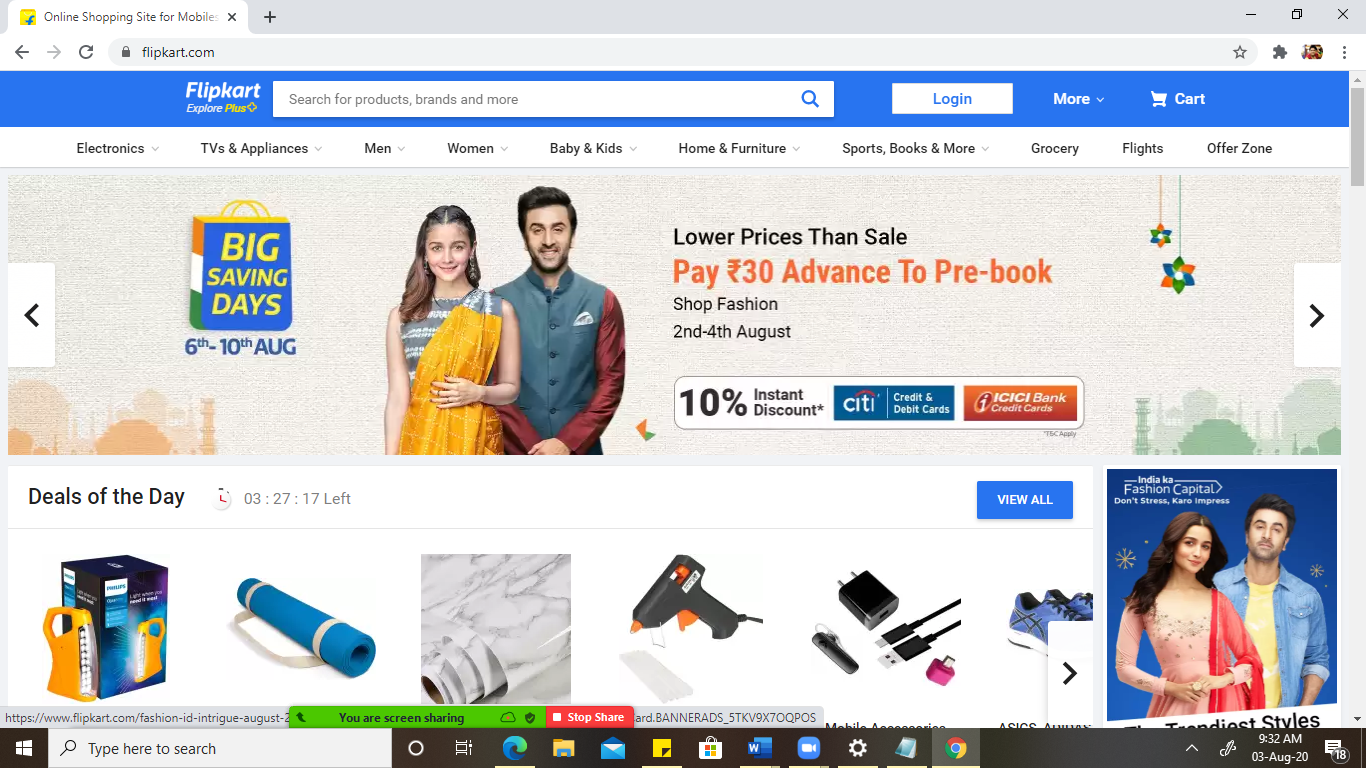 After Logging with valid user name and pwd: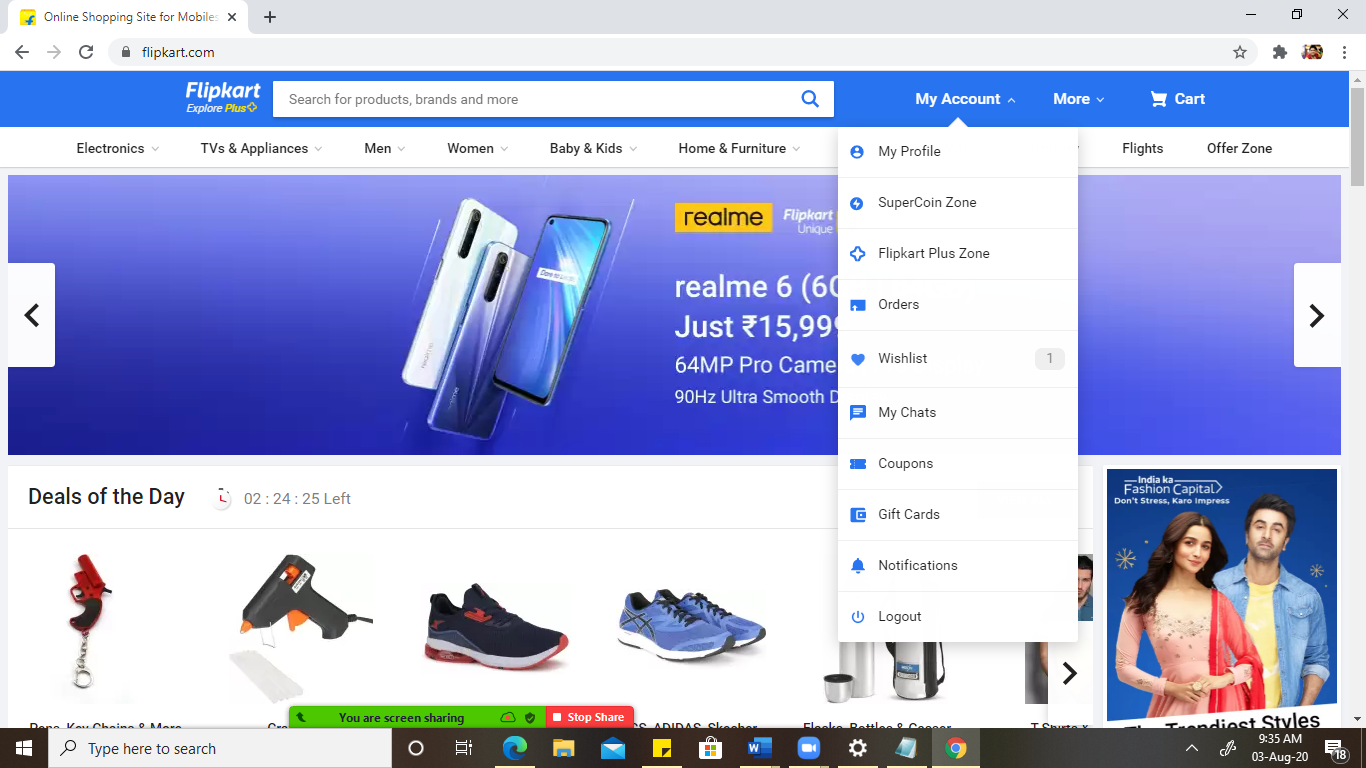 Search for product-Shoes: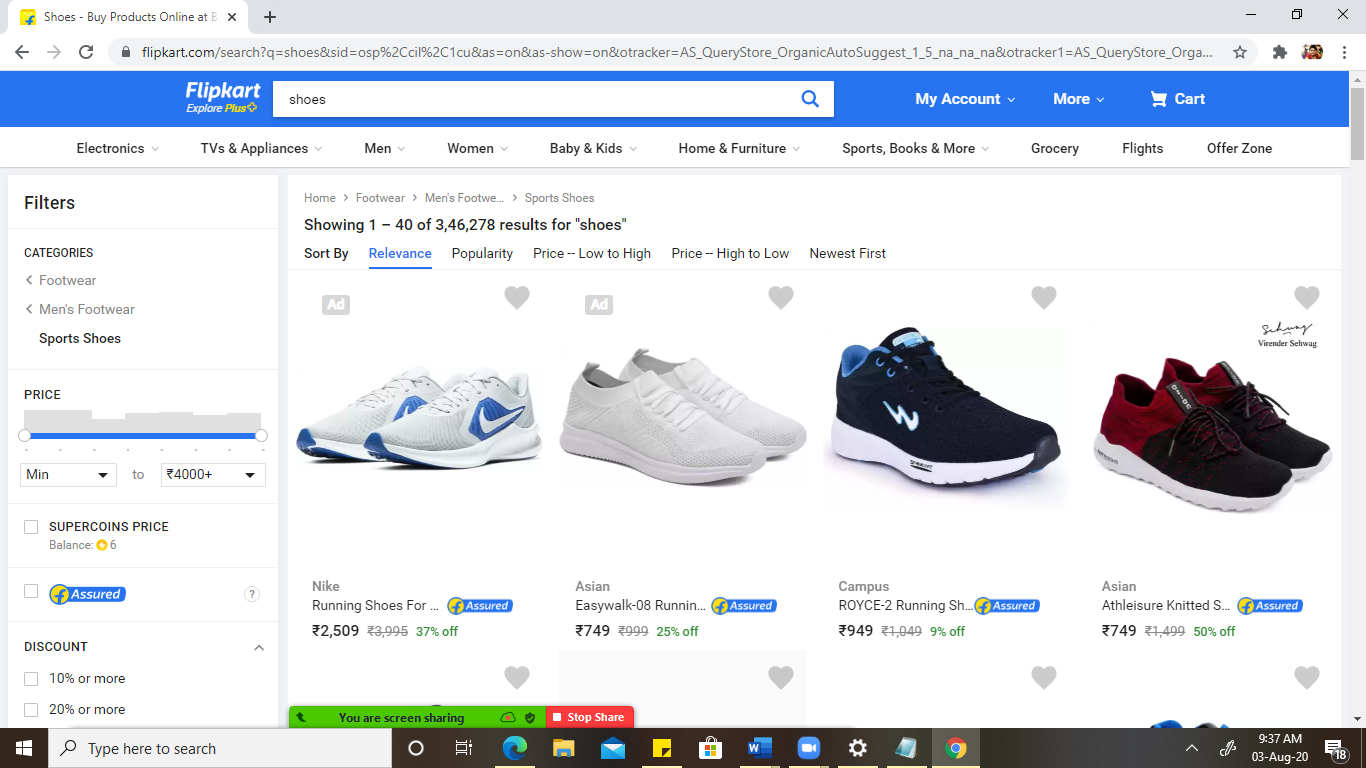 Select size for my product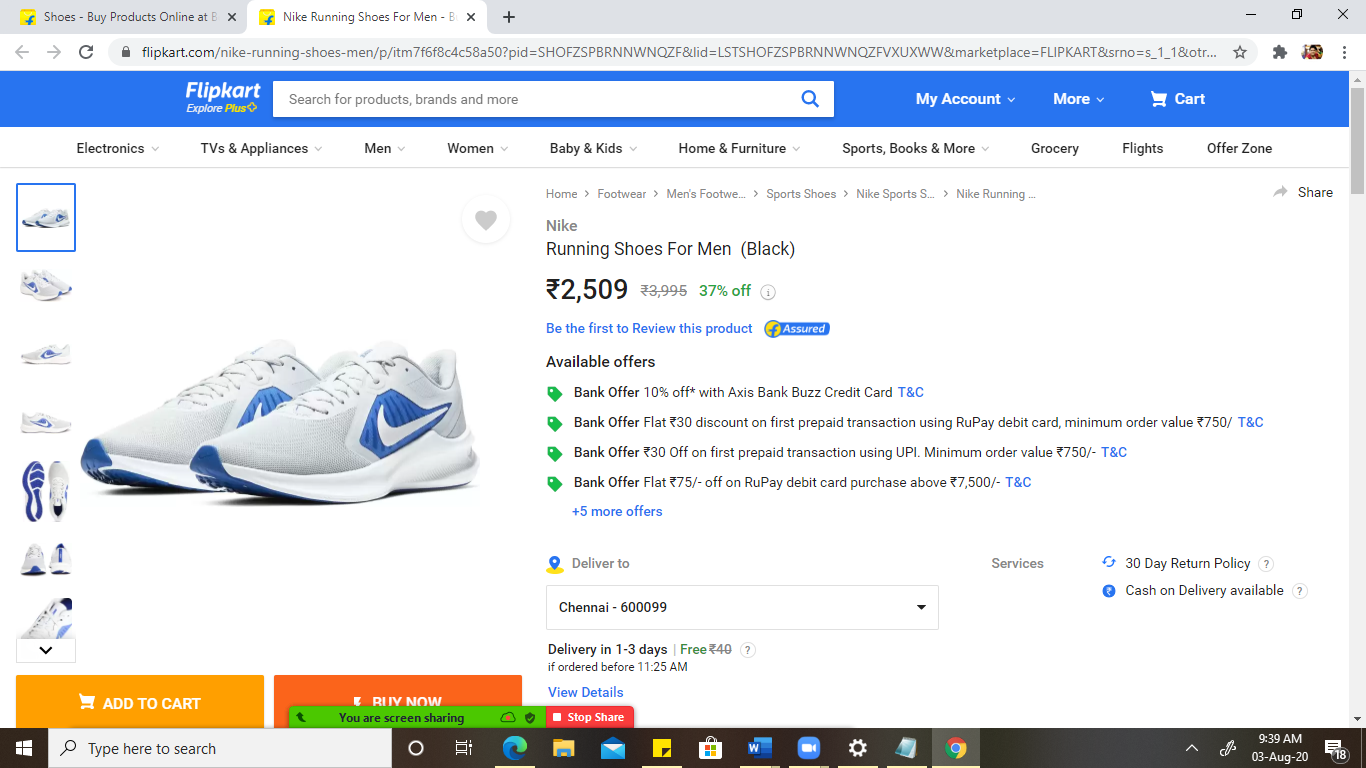 clicking on add to cart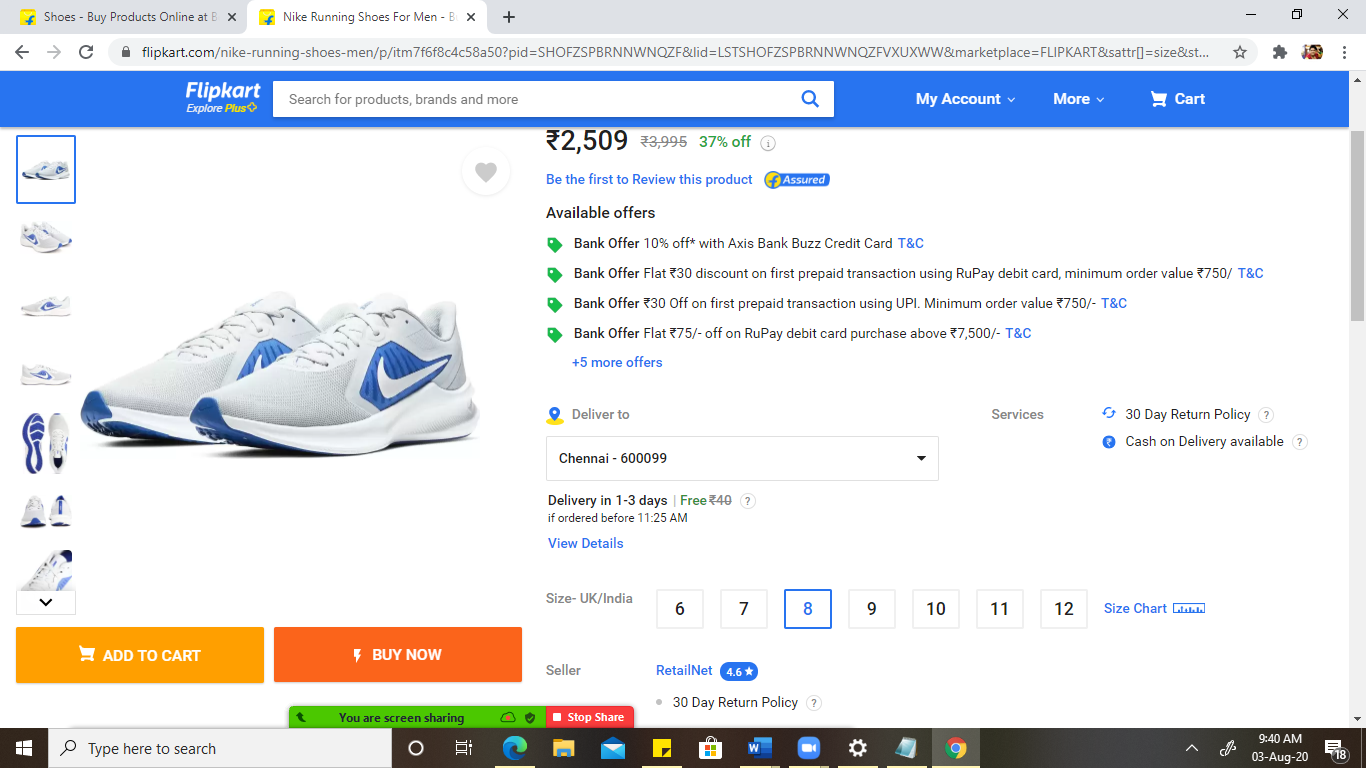 Reviewing my order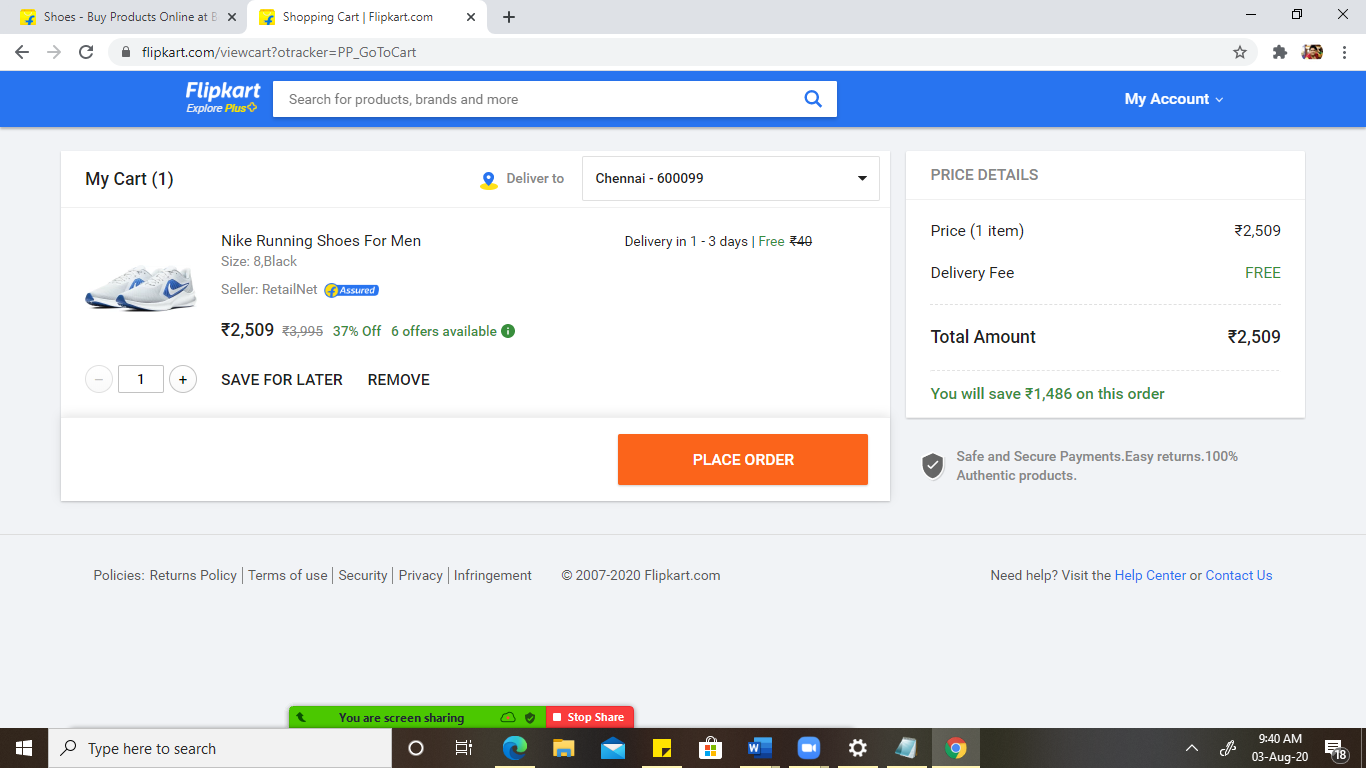 Selecting my address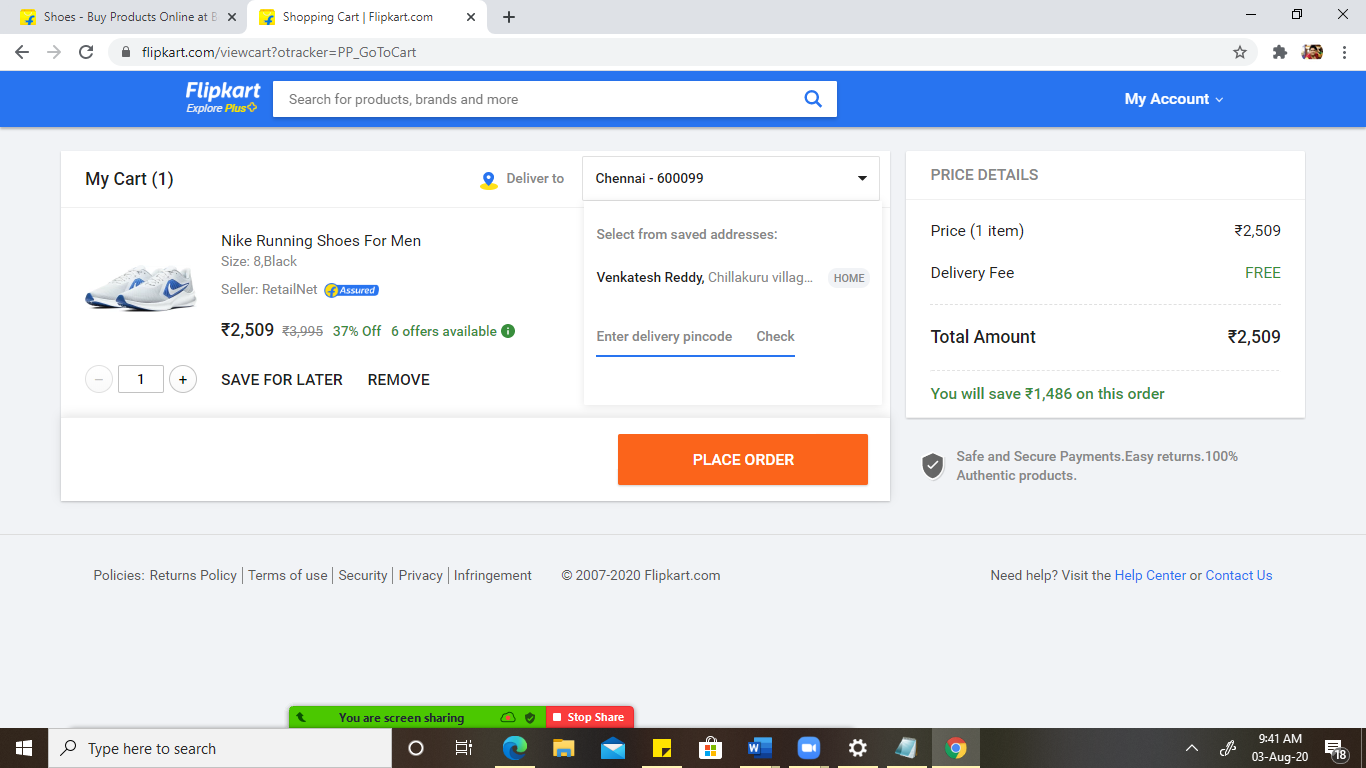 Placing order-validating/providing valid mail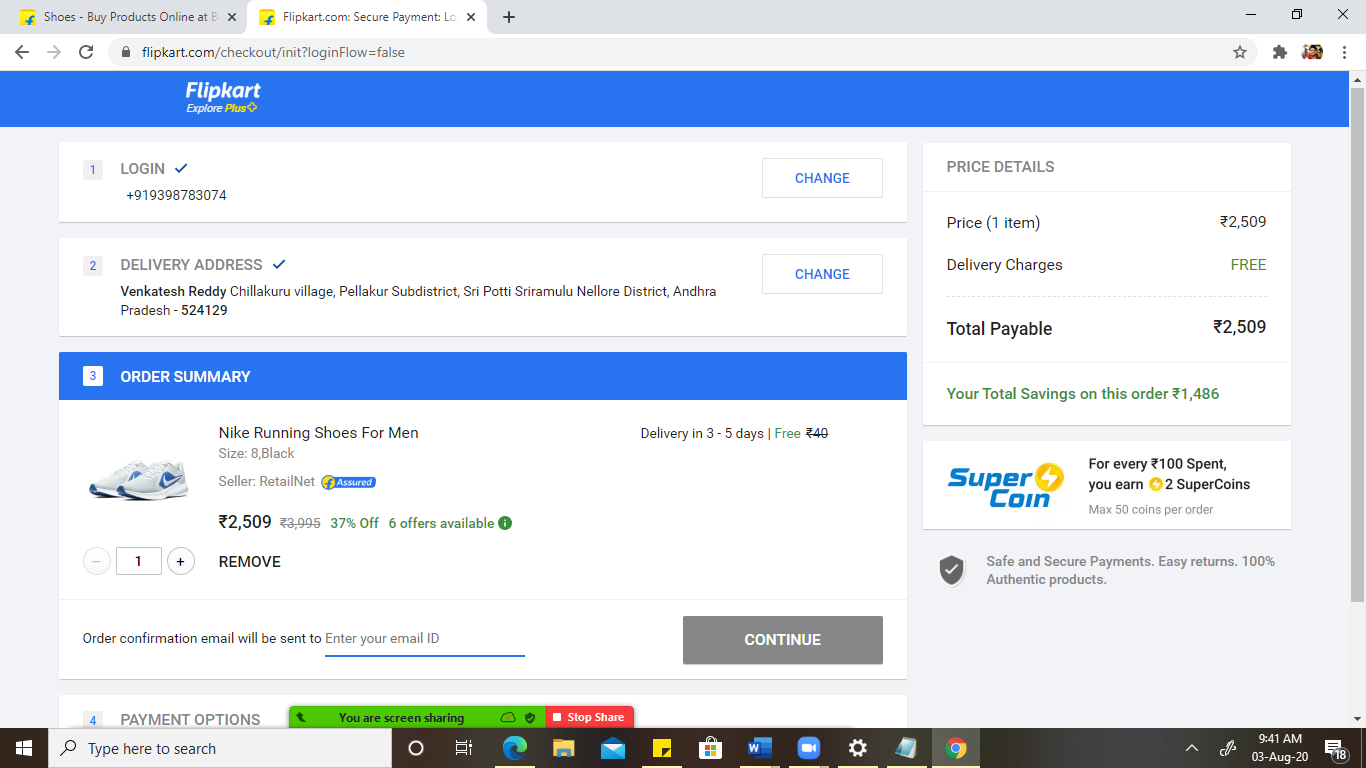 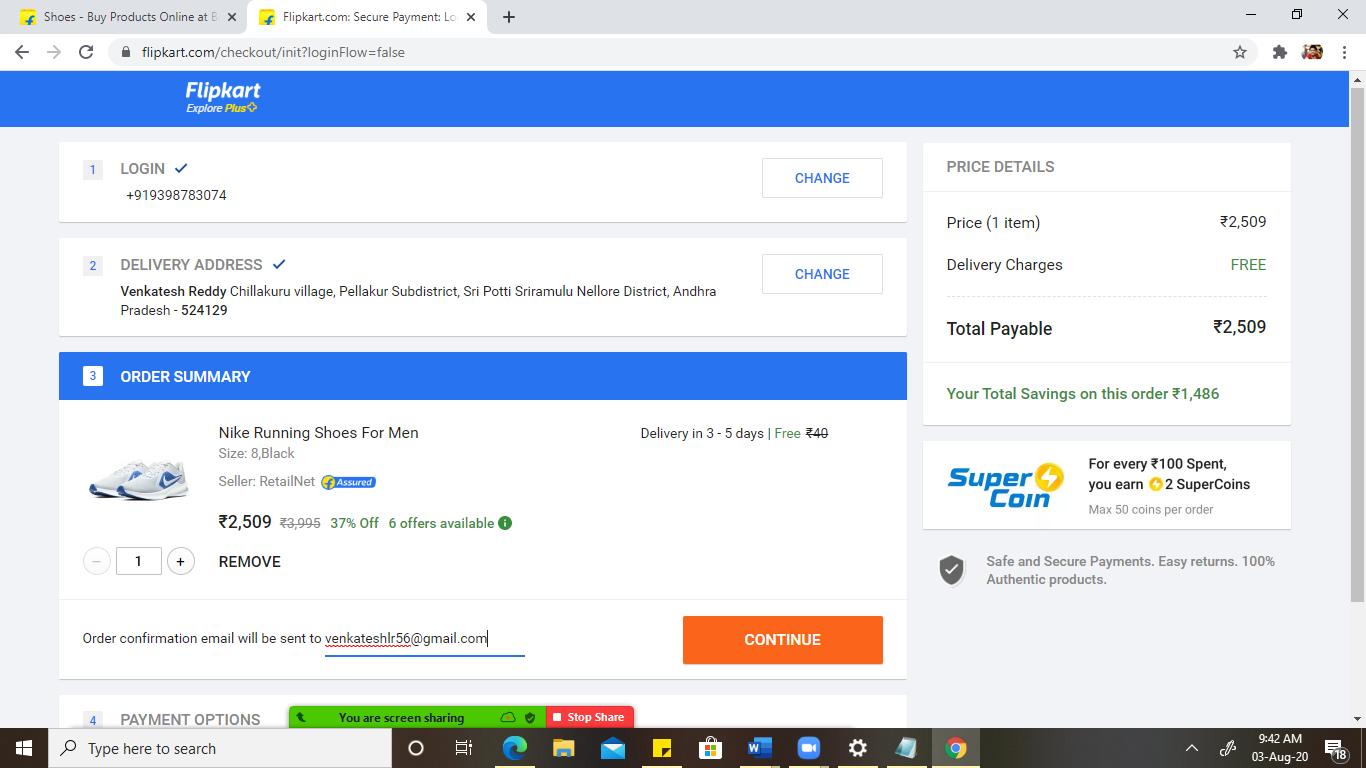 Placing order-cod: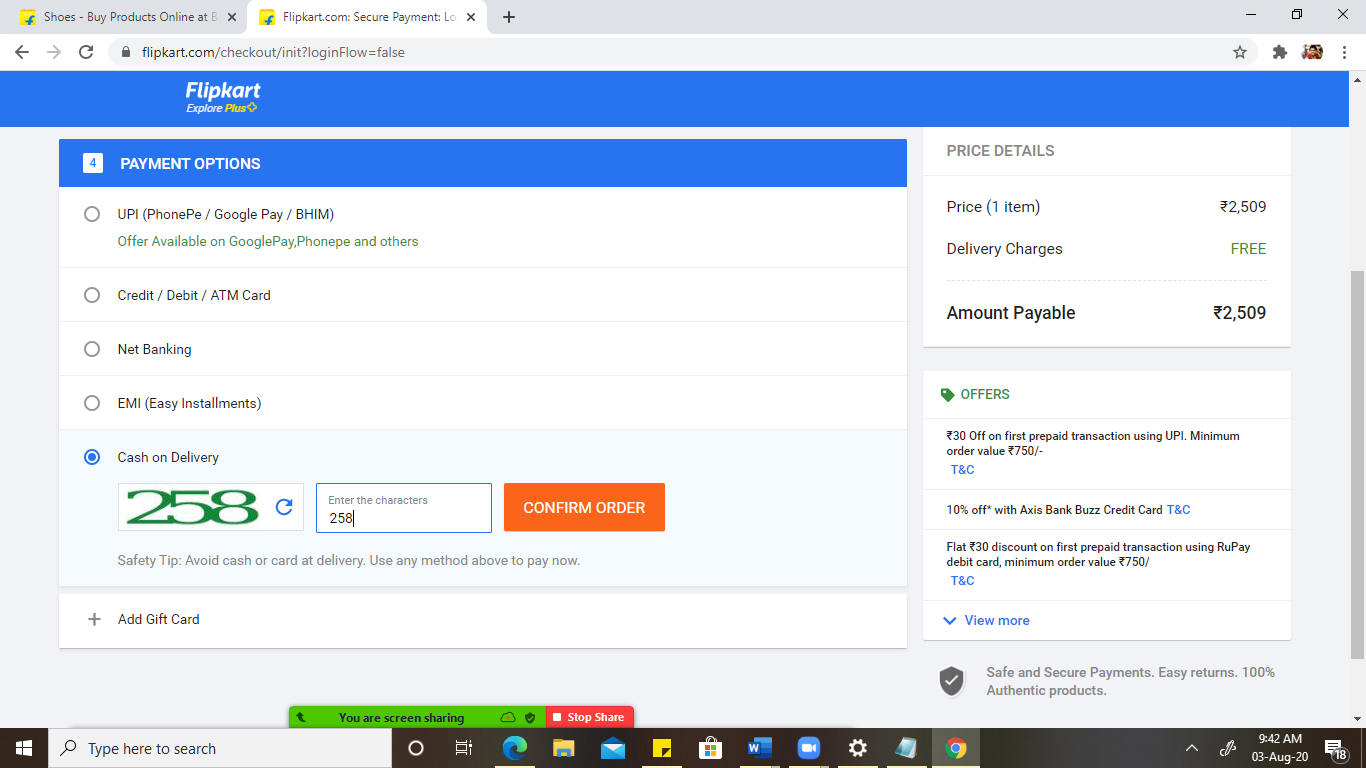 Order Confirmation: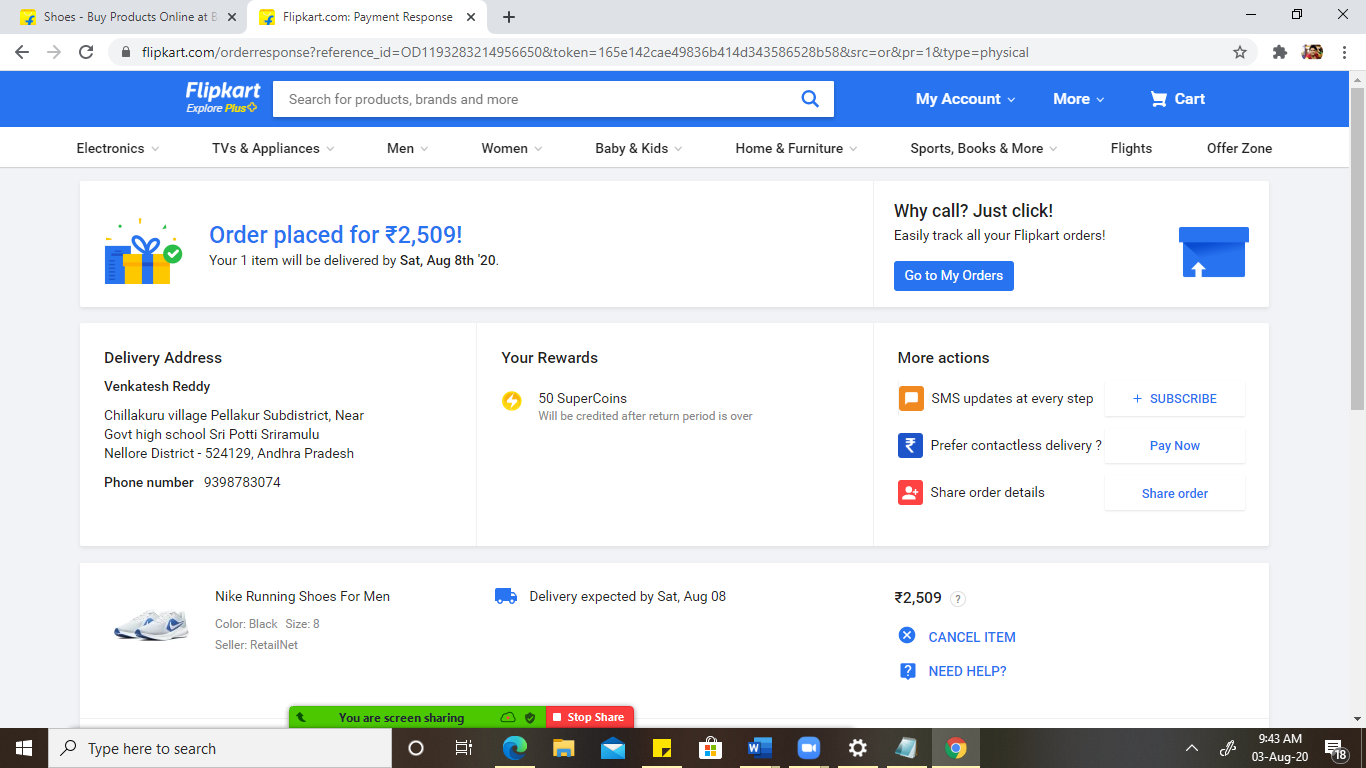 My orders->all placed orders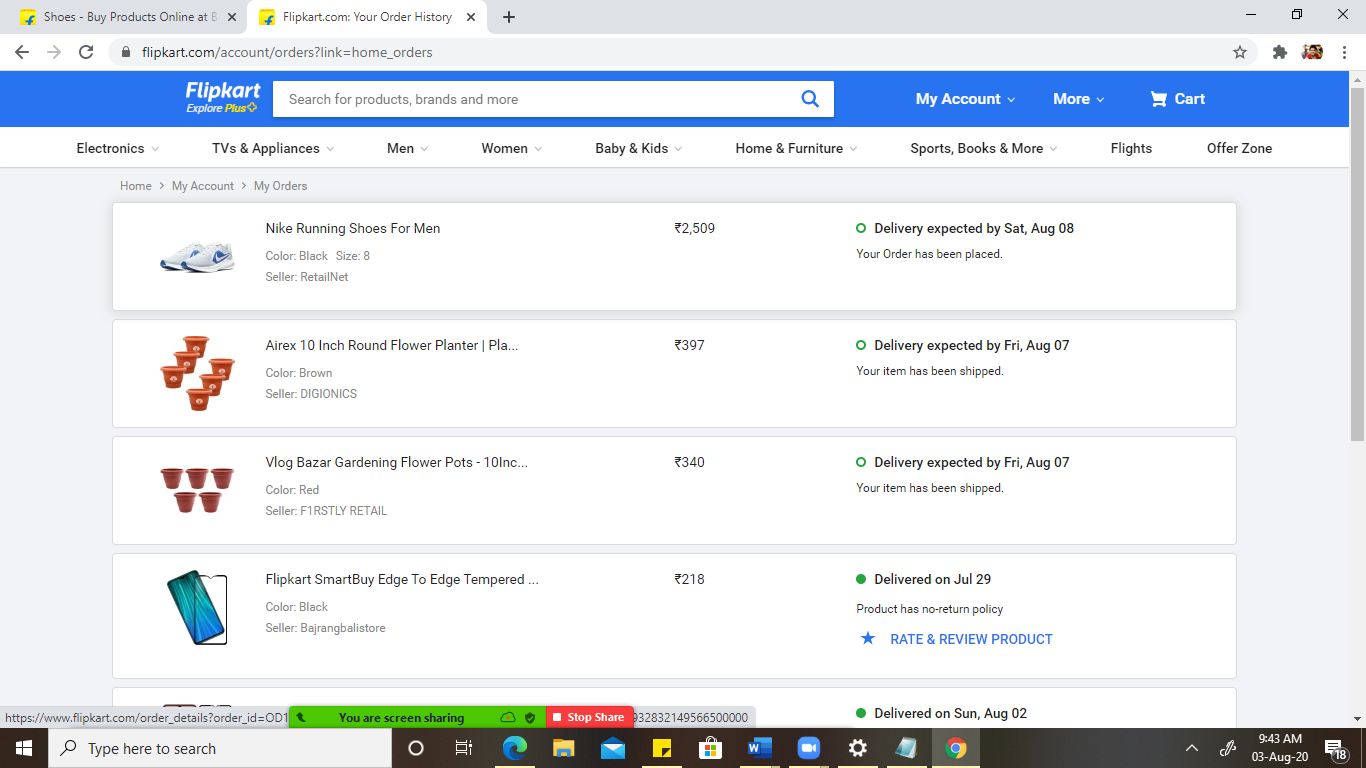 Selecting a placed order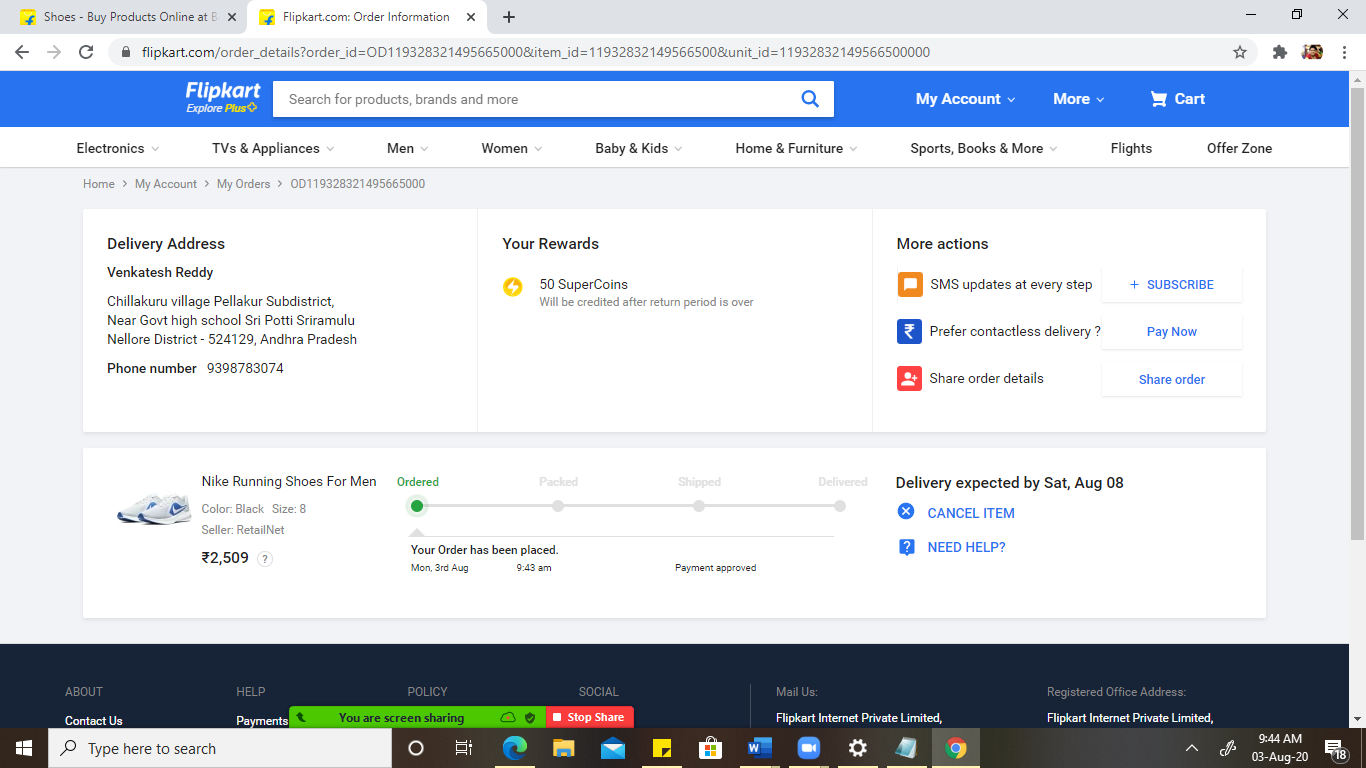 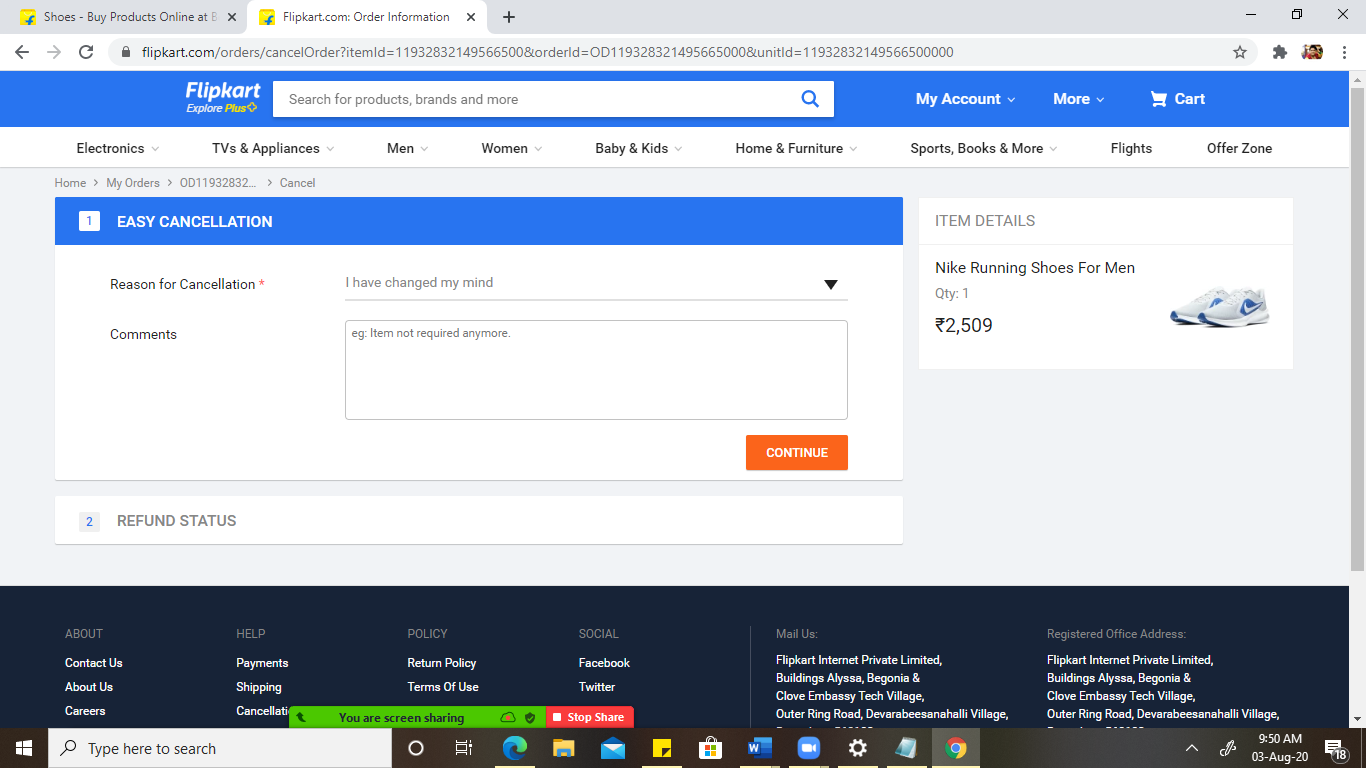 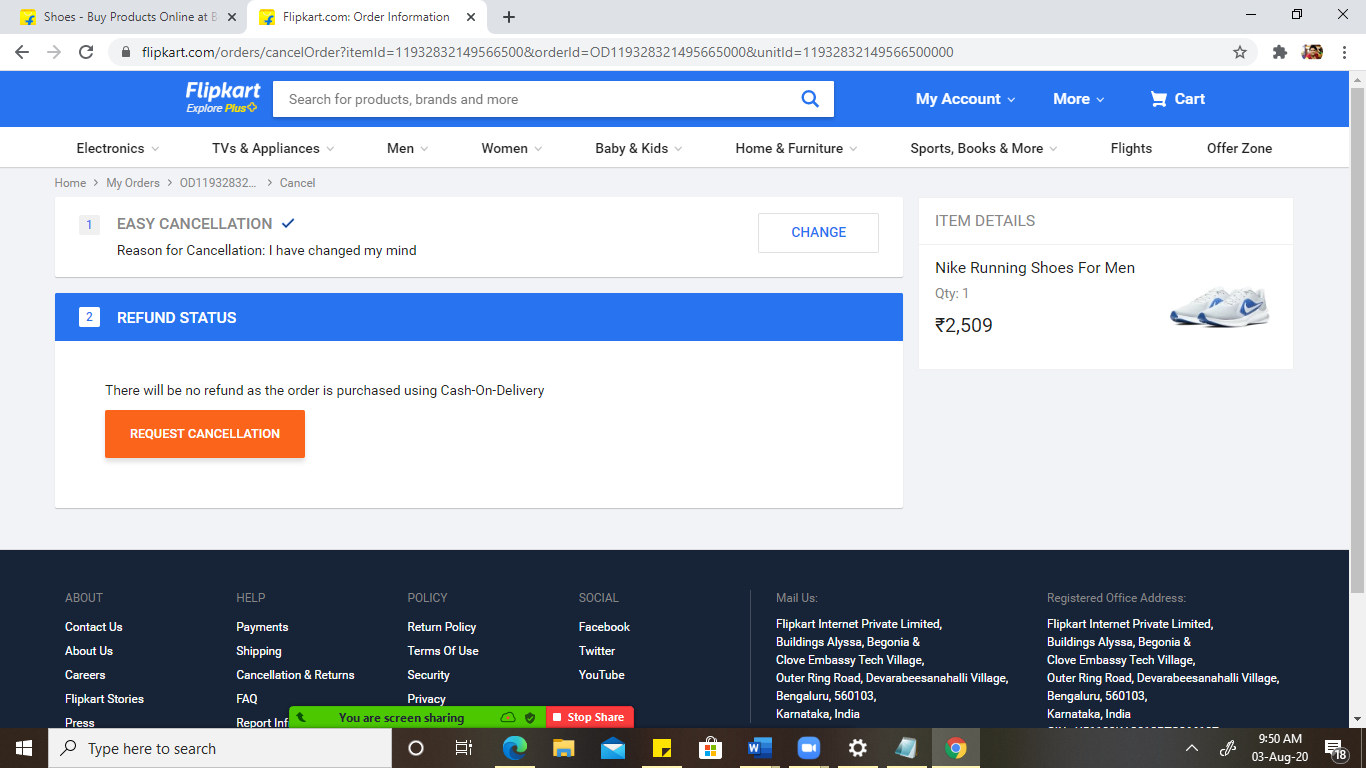 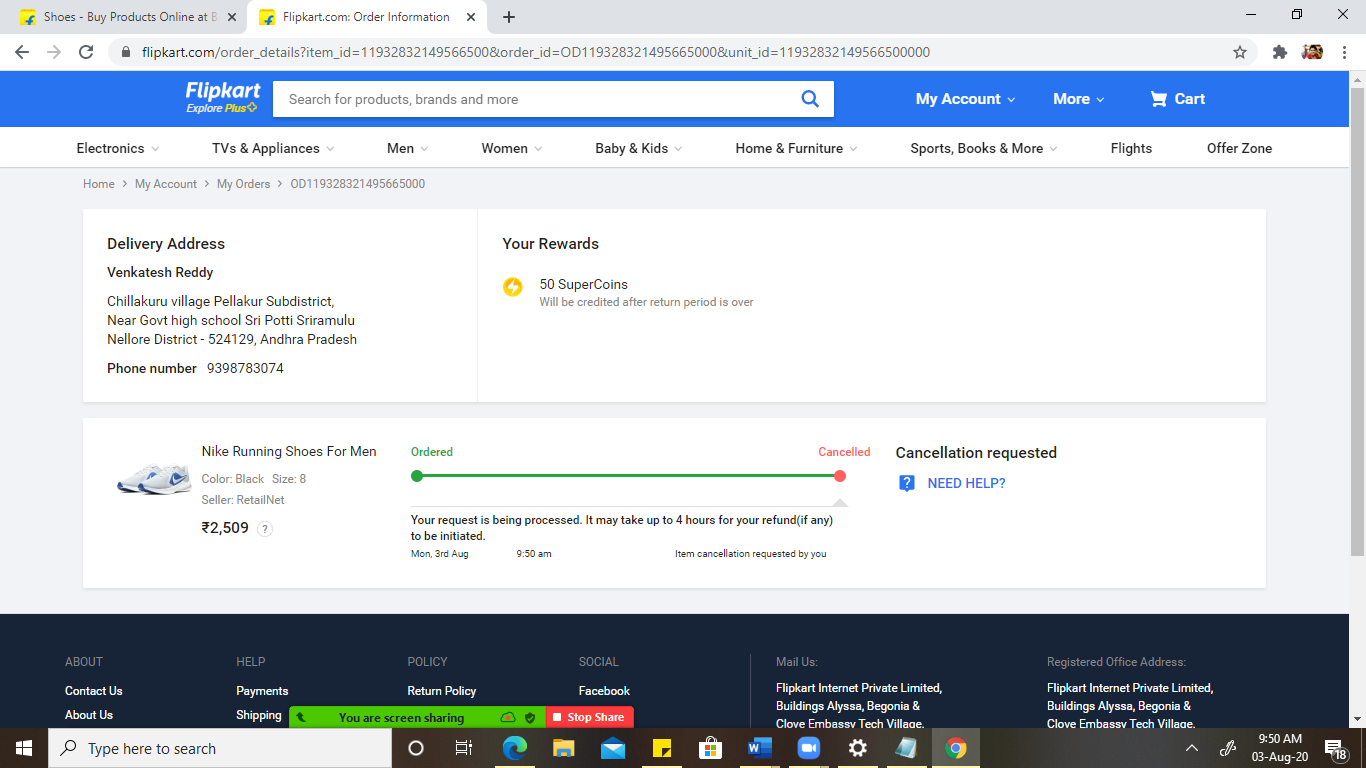 